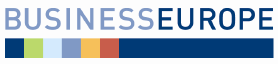 HSR SR dňa 12.08.2013									Bod č. 9  programuStanovisko Republikovej únie zamestnávateľovk návrhu zákona o obmedzení používania určitých nebezpečných látok v elektrických zariadeniach a elektronických zariadeniach a o zmene a doplnení niektorých zákonovmateriál na rokovaní HSR SR dňa 12.08.2013Stručný popis podstaty predkladaného materiálu a jeho relevancie z hľadiska RÚZMateriál predkladá na rokovanie Hospodárskej a sociálnej rady SR Ministerstvo životného prostredia SR na základe Plánu legislatívnych úloh vlády SR na rok 2013.Cieľom a obsahom materiálu je najmä:Cieľom predloženia návrhu zákona je zabezpečiť transpozíciu smernice Európskeho parlamentu a Rady 2011/65/EÚ z 8. júna 2011 o obmedzení používania určitých nebezpečných látok v elektrických a elektronických zariadeniach v platnom znení (ďalej len „smernica“) do slovenskej legislatívy. Smernica nahrádza pôvodnú smernicu 2002/95/ES z 27.januára 2003 o obmedzení používania určitých nebezpečných látok v elektrozariadeniach, ktorá je transponovaná v zákone č. 223/2001 Z. z. o odpadoch a o zmene a doplnení niektorých zákonov v znení neskorších predpisov. Smernica zohľadňuje výsledky vedeckého pokroku a upravuje zoznam obmedzovaných nebezpečných látok v elektrozariadeniach s cieľom prispieť k ochrane zdravia ľudí a environmentálne šetrnému zhodnocovaniu a zneškodňovaniu odpadu z elektrozariadení. Zodpovednosť za bezpečnosť elektrozariadení sa prenáša na všetky subjekty v procese výroby, distribúcie a predaja elektrozariadení. Smernica jasne definuje požiadavky na hospodárske subjekty, ich vzájomnú spoluprácu a pôsobnosť orgánov dohľadu nad trhom. Vzhľadom na túto skutočnosť je nutné, aby transpozícia smernice bola vykonaná mimo režimu tzv. „elektroodpadu“ (odpad z elektrických a elektronických zariadení), a to samostatným zákonom, čím bude zabezpečená zrozumiteľnosť pre podnikateľov a všetky subjekty zúčastňujúce sa na výrobe elektrozariadení a ich uvádzaní na trhDopady materiálu na podnikateľské prostredie a verejné financie:Predkladateľ v doložke vplyvov nepredpokladá dopad na verejné financie a predpokladá negatívne dopady na podnikateľské prostredie.Návrh zákona nadobúda účinnosť dňa 01.01.2014Postoj RÚZ k materiáluPredmetom novely je transpozícia európskej legislatívy do slovenského právneho poriadku s cieľom prispieť k ochrane zdravia ľudí a environmentálne šetrnému zhodnocovaniu a zneškodňovaniu odpadu z elektrozariadení. RÚZ v medzirezortnom pripomienkovom konaní k návrhu zákona nepredložila pripomienky. Pripomienky predložené členskými organizáciami RÚZ boli prerokované a rozpory boli odstránené.RÚZ návrh berie na vedomie a odporúča ho na ďalšie konanie.Pripomienky RÚZ k predkladanému materiáluBez pripomienok zo strany RÚZZdroj: RÚZ